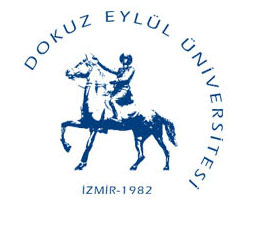 T.C.DOKUZ EYLÜL ÜNİVERSİTESİMühendislik Fakültesi DekanlığıBAŞARISIZ SEÇMELİ DERS SİLDİRME DİLEKÇESİ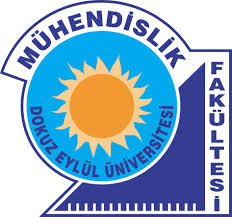 Öğrencinin:Öğrencinin:Adı – SoyadıAdı – SoyadıOkul NumarasıOkul NumarasıBölümü- SınıfıBölümü- SınıfıCep TelefonuCep TelefonuElektronik Mektup Adresi (E - mail)Elektronik Mektup Adresi (E - mail)Yazışma ve/veya İkamet AdresiYazışma ve/veya İkamet AdresiAlmak zorunda olduğum …………. seçmeli ders kredisini tamamladım. Bu nedenle, aşağıda belirtilen daha önce başarısız olduğum seçmeli ders/derslerin transkriptimden silinmesini istiyor ve sildirmek istediğim ders/derslerden tek ders sınavına girme hakkından vazgeçtiğimi kabul ediyorum.                Gereğini arz ederim.                                                   Dilekçenin verildiği tarih               İmzaAlmak zorunda olduğum …………. seçmeli ders kredisini tamamladım. Bu nedenle, aşağıda belirtilen daha önce başarısız olduğum seçmeli ders/derslerin transkriptimden silinmesini istiyor ve sildirmek istediğim ders/derslerden tek ders sınavına girme hakkından vazgeçtiğimi kabul ediyorum.                Gereğini arz ederim.                                                   Dilekçenin verildiği tarih               İmzaAlmak zorunda olduğum …………. seçmeli ders kredisini tamamladım. Bu nedenle, aşağıda belirtilen daha önce başarısız olduğum seçmeli ders/derslerin transkriptimden silinmesini istiyor ve sildirmek istediğim ders/derslerden tek ders sınavına girme hakkından vazgeçtiğimi kabul ediyorum.                Gereğini arz ederim.                                                   Dilekçenin verildiği tarih               İmzaAlmak zorunda olduğum …………. seçmeli ders kredisini tamamladım. Bu nedenle, aşağıda belirtilen daha önce başarısız olduğum seçmeli ders/derslerin transkriptimden silinmesini istiyor ve sildirmek istediğim ders/derslerden tek ders sınavına girme hakkından vazgeçtiğimi kabul ediyorum.                Gereğini arz ederim.                                                   Dilekçenin verildiği tarih               İmza               Silinecek Dersler               Silinecek Dersler               Silinecek Dersler               Silinecek DerslerDersin KoduDersin AdıDersin AdıDersin Adı